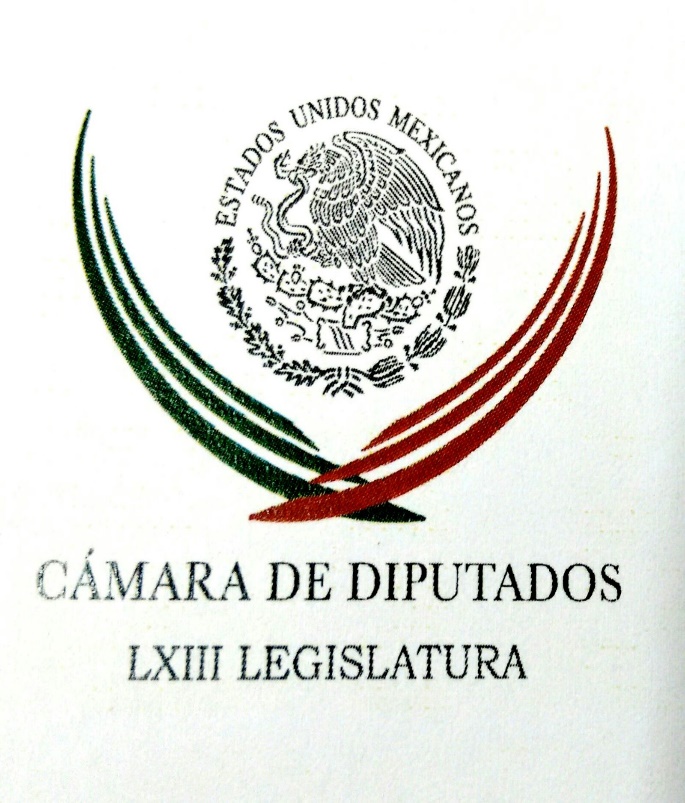 Carpeta InformativaPrimer CorteResumen: Lista, fechas de comparecencias Legisladores afirman que resultados de elección en EU impactará en el tipo de cambioAnaya publica en internet su situación patrimonialRicardo Anaya ofreció conferencia de prensa en VeracruzMañana me reuniré con Anaya, una vez más le pediré sea claro: ZavalaMarco Antonio Adame Elecciones en Estados Unidos Petróleos Mexicanos estima crecimiento con Plan de Negocios 2016-202108 de noviembre de 2016TEMA(S): Trabajo LegislativoFECHA: 08/11/2016HORA: 07:01NOTICIERO: México al DíaEMISIÓN: Primer CorteESTACION: Canal 412GRUPO: Sistema de Televisión Educativa0Lista, fechas de comparecencias Patricia Betaza, conductora: El presidente de la Junta de Coordinación Política de la Cámara de Diputados, Francisco Martínez Neri, informó que ya se acordaron las fechas de las comparecencias restantes con motivo de la Glosa del IV Informe de Gobierno del presidente Enrique Peña Nieto. Insert de Francisco Martínez Neri, presidente de la JUCOPO de CDD: "Están programadas las comparecencias manejadas para el mes de noviembre. El secretario de Comunicaciones y Transportes estará aquí el día 23 de noviembre a las 11:00 de la mañana; el de Turismo el día 24 de noviembre a las 8:30; la Secretaría de Desarrollo Agrario, Territorial y Urbano estaría el 18 de noviembre a las 9:00 de la mañana, y la Secretaría de Desarrollo Social estaría el 25 de noviembre a las 10:00 de la mañana. Quedarían pendientes por programar la PGR y Relaciones Exteriores". Duración 51’’, nbsg/m. TEMA(S): Trabajo Legislativo FECHA: 08/11/16HORA: 06:22NOTICIERO: Formato 21EMISIÓN: Primer CorteESTACIÓN: 790 AMGRUPO: Radio Centro0Legisladores afirman que resultados de elección en EU impactará en el tipo de cambioYadira Rodríguez, reportera: Dicen legisladores del PRI y PRD que los resultados de la elección presidencial en Estados Unidos podrían impactar en el presupuesto, principalmente, en el tipo de cambio que estimaron. Ellos prevén, esta misma semana, ya aprobar el Presupuesto de Egresos para el próximo año. Jorge Carlos Ramírez Marín, vicecoordinador de la bancada priista, dijo que aunque el país está preparado para cualquiera que sea el resultado de las elecciones en Estados Unidos, un incremento en el tipo de cambio tendría un efecto a considerar para el próximo año. Consideró que se enviaría una buena señal si se logra un presupuesto con el respaldo de la mayoría de las bancadas representadas en San Lázaro. El presidente de la Junta de Coordinación Política de San Lázaro, el perredista Francisco Martínez Neri, pidió no acelerar la aprobación del presupuesto, prevista para este jueves o viernes y es que explicó que de ganar Donald Trump, el tipo de cambio se movería y se tendrían que hacer ajustes en el presupuesto. En caso contrario, dijo que de obtener el triunfo la demócrata Hillary Clinton, el presupuesto podría quedar y tal como se está planteando en comisiones. Martínez Neri llamó a los latinos que radican en Estados Unidos a mostrar su fuerza este martes y salir a votar, dijo que el escenario menos dañino para nuestro país y menos complicado para los legisladores también sería el triunfo de Clinton. Duración 1´00´´, ys/m.TEMA(S): Trabajo Legislativo FECHA: 08/11/16HORA: 06:18NOTICIERO: Las Noticias con Danielle DithurbideEMISIÓN: Primer CorteESTACIÓN: Canal 2GRUPO: Televisa0La Cámara de Diputados prevé aprobar el presupuesto de Egresos 2017Danielle Dithurbide, conductora: La Cámara de Diputados prevé aprobar el Presupuesto de Egresos de 2017 el próximo jueves en caso de que este dictamen esté listo. El acuerdo de la Junta de Coordinación Política señala que después que la Comisión de Presupuesto discuta y apruebe el dictamen, se citará al pleno para su debate y eventual aval. Los coordinadores parlamentarios en San Lázaro prevén darle luz verde cinco días antes del plazo establecido en la ley que es el 15 de noviembre, con la misma mecánica que la Ley de Ingresos. Es decir, aprobarlo en la comisión en lo general y hacer las reservas del dictamen para discutirse en lo particular ante el Pleno. Duración 40´´, ys/m.TEMA(S): Información General FECHA: 08/11/16HORA: 00:00NOTICIERO: MVS NoticiasEMISIÓN: Primer CorteESTACIÓN: OnlineGRUPO: Online0Anaya publica en internet su situación patrimonialEn un inédito ejercicio, el presidente nacional del PAN, Ricardo Anaya Cortés, habilitó un micrositio en internet donde detalla sus ingresos, gastos y ahorros.En la dirección http://ricardoanaya.com.mx/aclaracion/ cualquier ciudadano puede consultar el desglose, con recibos y comprobantes incluidos, de los ingresos del panista y su esposa, Carolina Martínez Franco, así como sus gastos y lo relativo a sus ahorros.Por medio de un comunicado, el Comité Ejecutivo Nacional (CEN) del PAN aseguró que en la página se incluye una sección de preguntas y respuestas, debido a la falsa e inexacta información filtrada y difundida con mala fe en los últimos días."De esta manera, queda perfectamente acreditado que Anaya Cortés ha transparentado, como ningún otro político antes en México, su situación patrimonial, la cual está totalmente en orden y acorde en todo momento a los parámetros de la plataforma 3 de 3".Ello, tal y como lo han señalado sus promotores, el Instituto Mexicano para la Competitividad (IMCO) y Transparencia Mexicana."Sería deseable que los demás actores políticos de México llevaran a cabo un ejercicio similar, a fin de avanzar en la transparencia, la rendición de cuentas y la lucha contra la corrupción", declaró el CEN en el documento. ys/m.TEMA(S): Información General FECHA: 08/11/16HORA: 00:00NOTICIERO: MVS NoticiasEMISIÓN: Primer CorteESTACIÓN: OnlineGRUPO: Online0Anaya duerme en Palacio de Gobierno de Veracruz; se solidariza con alcaldes del PAN y PRDEl presidente nacional del PAN, Ricardo Anaya, durmió anoche en Palacio de Gobierno de Veracruz para "apoyar" a los alcaldes del su partido y de la Revolución Democrática (PRD) que se mantienen en plantón.En un discurso, Anaya dijo que el comité del PAN apoya a los alcaldes que mantienen tomado Palacio de Gobierno y Casa Veracruz.Asimismo, exigió que se localice y castigue al gobernador con licencia Javier Duarte de Ochoa por el saqueo que hizo al estado. ys/m.TEMA(S): Partidos Políticos FECHA: 08/11/2016HORA: 08:32 AMNOTICIERO: Ciro Gómez Leyva por la Mañana EMISIÓN: Primer  Corte ESTACIÓN: 104.1 FM  GRUPO: Fórmula 0 Ricardo Anaya ofreció conferencia de prensa en VeracruzAlejandro Aguirre, reportero: Concluye la conferencia de prensa de Ricardo Anaya y reiteró que seguirá luchando por recuperar los recursos de las participaciones federales que les corresponden a los 51 alcaldes que están en pie de lucha en Palacio de Gobierno y en la Casa Veracruz. Pidió acelerar la búsqueda para localizar a Javier Duarte, además aprovecho para pedir a la secretaría de Hacienda que se haga responsable del estado financiero en Veracruz, cerrando diciendo que durmió bien, durmió cómodo platicando con los distintos alcaldes tanto perredistas como panistas. Ciro Gómez Leyva, conductor: Ricardo Anaya relanzándose después de una semana tan dura, va a Veracruz, se convierte en un presidente municipal en protesta, la crisis sigue y preguntamos ¿cuál es la salida a esa crisis de Veracruz? y tendrá que ser dinero del gobierno federal y el gobierno federal dijo "que no pagará lo que ya pagó". Duración 2’ 16” rrg/m TEMA(S): Información GeneralFECHA: 08/11/2016HORA: 07:41NOTICIERO: FórmulaEMISIÓN: Primer CorteESTACION: OnlineGRUPO: Fórmula0Mañana me reuniré con Anaya, una vez más le pediré sea claro: ZavalaMargarita Zavala, dijo que mañana se reunirá con Ricardo Anaya y le pedirá una vez más que sea claro y tome sus decisiones rumbo al 2018.Indicó que el PAN debe tomar en cuenta la encuesta de El Universal que la pone a la delantera para tomar las decisiones que tienen que ver con la fortaleza del partido."Yo soy muy cuidadosa en las encuestas, pero desde luego me da mucho gusto, sin duda alguna son una fotografía que me ayuda a estar mucho más comprometida con los ciudadanos y que en el PAN, porque la encuesta es completa, también de partido, el PAN también tiene que tomarlo en cuenta", sostuvo.En entrevista con Ciro Gómez Leyva, aseguró que está al 100 en salud, después de su operación por desprendimiento de retina."De regreso, muy contenta además con nuevos ojos Esto es hereditario. Sí es un tema interesante en mi vida esto de la retina, pero ya todo bien, totalmente reincorporada. No son nuevos ojos, pero sí nueva mirada", dijo.Sobre las elecciones de Estados Unidos, señaló que no deja de ser algo importante en términos de mujer, de que una mujer sea la presidenta de Estados Unidos, de un país que es una potencia, "así es que todo se puede". Duración 0’00’’, nbsg/m. TEMA(S): Información General FECHA: 08/11/16HORA: 06:29NOTICIERO: En los Tiempos de la RadioEMISIÓN: Primer CorteESTACIÓN: 103.3 FMGRUPO: Radio Fórmula  0Joaquín López-Dóriga. Elecciones en Estados UnidosJoaquín López Dóriga, colaborador: Hoy se elige además de presidente, Cámara de Representantes y una tercera parte del Senado de Estados Unidos, eligen a 12 gobernadores, ocho son demócratas y cuatro republicanos. En la actualidad de los 50 estados 31 son gobernados por republicanos, 18 por demócratas y uno, Alaska, por uno independiente. Lo importante de estas elecciones, de gobernador, tienen que ver con la sincronía del voto, además en nueve estados, hoy van a votar por la legalización de la marihuana, en cinco con fines lúdicos o recreativos, como California, Arizona, Nevada, Maine y Massachussets. Y ya veremos el impacto que tendrían México si en California y Arizona, estados vecinos y fronterizos, se aprueba el consumo de la marihuana. En fin, que el riesgo Trump, había llenado todos los espacios, sin dejarnos ver que hay otras elecciones, que no son algunas igualmente importantes o incluso hasta más. Duración 1´09´´, ys/m.TEMA(S): Información GeneralFECHA: 08/11/2016HORA: 06:31NOTICIERO: En los Tiempos de la RadioEMISIÓN: Primer CorteESTACION: 103.3 FMGRUPO: Fórmula0Marco Antonio Adame Elecciones en Estados Unidos Marco Antonio Adame, colaborador: En la elección de los Estados Unidos, la moneda está en el aire. Durante la jornada electoral de hoy, se definirá al próximo presidente de la nación vecina y con ello el futuro de las relaciones de México con el país vecino y de la agenda internacional. No es exagerado decir que con la decisión que hoy tomen los ciudadanos norteamericanos, se echará la suerte de temas cruciales para nuestro país, como el futuro de los tratados comerciales, tanto el TLC como el esperado TPP, así como la política migratoria y el intercambio y libre flujo de productos, servicios, capitales y personas. Para el PAN ha sido prioritario señalar que lo importante es garantizar la defensa de nuestros connacionales, hoy expuestos a múltiples violaciones a sus derechos humanos y a un futuro incierto ante amenazas constantes de deportación e inseguridad laboral a pesar del peso específico que juegan en la economía norteamericana. Las encuestas han anticipado una elección cerrada y no son pocos los gabinetes que han elaborado escenarios alternativos, en el caso del triunfo de Clinton o de Trump, esto sin dejar de considerar que también se elige un tercio del Senado, la totalidad de la Cámara de Representantes y a 12 gobernadores. Lo que parece importante ante la incertidumbre es definir la posición nacional ante cualesquiera que sea el resultado y apostar por hacer valer nuestra identidad y fuerza, propia como país, así como la exigencia de una relación equitativa y justa, que no deje de tomar en cuenta el valor de la relación global de México y los Estados Unidos ante la comunidad internacional. Es preocupante que ante tal escenario, el Gobierno Federal no termine, ni siquiera de definir los alcances de la relación bilateral, de la que dependen miles de empleos, la mayor inversión extranjera directa y la mayor parte de nuestras exportaciones. Esto, sin dejar de considerar los efectos de la escandalosa visita de Trump a nuestro país, célebre por el manejo errático y al margen de la Cancillería y por la inoportunidad en que ésta ocurrió. Atentos a los resultados y sin anticipar vísperas, es deseable que este gobierno y el que surja en 2018, se apuesten por defender a nuestros paisanos y los legítimos intereses de México siempre bajo acecho. Duración 3’07’’, nbsg/m. TEMA(S): Elecciones E.U.A FECHA: 08/11/2016HORA: 07:36 AMNOTICIERO: Formato 21EMISIÓN: Primer  Corte ESTACIÓN: 790 AMGRUPO: Radio Centro 0 Sergio Sarmiento. Voto latino pesa en elección de EUSergio Sarmiento, conductor: El voto latino está pesando y está pesando fuerte en las elecciones de los Estados Unidos.Una parte de la población de raza negra está saliendo a votar a favor de Hillary Clinton, pero no lo está haciendo de forma tan masiva como lo hicieron en las dos elecciones presidenciales anteriores, en que el candidato demócrata era Barack Obama, también de raza negra. Una parte de la población negra, de hecho, parece desconfiar de Hillary, pero aunque no está saliendo a votar por Trump, parece no interesarse mucho en el actual proceso electoral, por lo menos no tanto como las últimas elecciones. La abstención podría al final beneficiar a Trump. En cambio, los latinos sí están saliendo a votar en hordas quizá no tanto a favor de Hillary, pero sí en contra de Trump. Si algo logrado el candidato republicano con sus descalificaciones y sus insultos a los mexicanos y a los inmigrantes es unir a este segmento de la población. De hecho, bien podemos agradecer a Trump el haber logrado algo que hasta hace poco parecía imposible, unificar a los latinos, especialmente a los mexicanos y motivarlos a salir a votar. Duración 1’ 27” rrg/mTEMA(S): PEMEX FECHA: 08/11/2016HORA: 07:53 AMNOTICIERO: Enfoque NoticiasEMISIÓN: Primer  Corte ESTACIÓN: Online GRUPO: Enfoque Noticias0 Petróleos Mexicanos estima crecimiento con Plan de Negocios 2016-2021El director general de Petróleos Mexicanos (Pemex), José Antonio González Anaya, aseguró que el Plan de Negocios 2016-2021 permitirá a la empresa un crecimiento sostenido en la plataforma de producción, donde los farmouts aportarán 15 por ciento adicional en cinco años, equivalente a 200 mil barriles.El directivo explicó que lo prioritario era que la empresa productiva del Estado tuviera una estabilidad financiera, con el objetivo de contar con una plataforma sólida que les permita concentrarse en la aceleración de la implementación de la Reforma Energética.“Es un plan modesto, con parámetros realistas, tomamos en cuenta los precios del petróleo que dicen los mercados de futuros, no un supuesto que nos dé mucho más, la base del plan son premisas realistas, conservadoras. Tenemos un incremento en la plataforma no muy grande, pero sostenido”, afirmó.Y es que, precisó, los farmouts sumarán a la producción cerca de 15 por ciento, equivalente a 200 mil barriles de petróleo, que se alcanzaría gradualmente en cinco años, lo que consideró un incremento muy alto, con un estimado de dos millones 196 mil barriles diarios para 2021. rrg/mTEMA(S): Información General FECHA: 08/11/2016HORA: 05: 47 AMNOTICIERO: En los Tiempos de la Radio EMISIÓN: Primer CorteESTACION: 103.3 FMGRUPO: FormulaJoaquín Gándara. La inversión debe impulsar el crecimiento económicoJoaquín Gándara, colaborador: Muy buenos día. En el IMEF estamos convencidos que es la inversión lo que tiene que impulsar el crecimiento económico. Hemos vivido desde el principio del año en estas circunstancias que han venido alterando el entorno internacional. Empezamos, en el mes de enero, con la caída de las bolsas chinas; después el ataque especulativo contra nuestra moneda, que fue resuelto con una oportuna intervención de la Secretaría de Hacienda anunciando un recorte en el gasto público. Hacia adelante, lo que estamos viendo nosotros es un entorno internacional de bajo crecimiento. Después de la crisis del 2009, todas las economías han batallado para lograr un crecimiento más acelerado y es por ello que, hacia adelante, en México, tenemos que trabajar muy fuerte para atraer más inversión a México. Tenemos que generar las políticas públicas, tenemos que generar el entorno de estabilidad macroeconómica para que venga una mayor inversión a México y que nuestros propios empresarios nacionales también inviertan más en México. El Gobierno Federal ya no podrá con el gasto público acelerar la economía porque no tiene los recursos suficientes y tampoco podrá imponer el endeudamiento. La política monetaria ha tenido que subir las tasas de interés ya en tres ocasiones durante el año de 50 puntos base cada una, para resistir estos embates especulativos contra nuestra moneda. Es por ello que en el IMEF, esta semana, tendremos el IMEF Business Summit, en Monterrey, donde hablaremos de la importancia de la inversión, inversión y visión como pilares del crecimiento. En este evento, también entregaremos nuestra ponencia, donde generamos todas las propuestas necesarias para atraer un mayor flujo de inversión a México. Estamos convencidos que es a través de la inversión como vamos a poder tener un crecimiento económico que nos distinga de otras economías emergentes. Duración: 02’ 10” bmj/m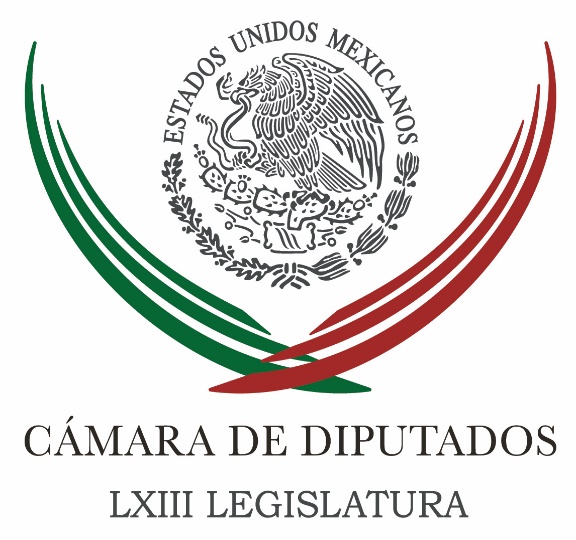 Carpeta InformativaTercer CorteResumen: Dictamen de Presupuesto podría aprobarse en comisiones esta semana Ningún muro detendrá el tránsito en el mundo globalizado: diputado Diputados avalan crear Centros de Justicia para las Mujeres Diputados reciben del Senado minutas de leyes generales sobre víctimasDiputadas piden renuncia de magistrado por comentarios sobre la mujer PAN y PRD empujan segunda vuelta en el SenadoSenadores piden a procuradurías informar sobre órdenes de aprehensión sin ejecutar'Todos tenemos que ajustarnos el cinturón', dice Peña Nieto a ManceraExisten condiciones para mejorar el salario mínimo: STPSCorte rechaza propuesta sobre derecho de réplicaMexicanos desconfían en información del gobierno sobre situación económica: INEGIQue Anaya traiga soluciones, no problemas: PRI Veracruz08 de noviembre de 2016TEMA(S): Trabajo Legislativo FECHA: 08/11//16HORA: 16:29NOTICIERO: Notimex / EMISIÓN: Tercer Corte  ESTACION: Online GRUPO: Notimex 0Dictamen de Presupuesto podría aprobarse en comisiones esta semana El presidente de la Junta de Coordinación Política de la Cámara de Diputados, Francisco Martínez Neri, adelantó que si la Comisión de Presupuesto y Cuenta Pública tiene listo el dictamen del Presupuesto de Egresos de la Federación (PEF) 2017 para el miércoles o jueves próximos, en la siguiente sesión del pleno ya se podría discutir.Aseguró que hay temas torales que frenan el dictamen del PEF para el año próximo, entre ellos el de los recursos para la Ciudad de México, la educación, el campo, la salud y el agua, entre otros.Desde luego, dijo, el tema de la Ciudad de México, para el Partido de la Revolución Democrática (PRD), resulta de capital importancia.Comentó que de acuerdo con la Ley Federal de Presupuesto y Responsabilidad Hacendaria, la Cámara de Diputados tiene hasta el 15 de noviembre como fecha límite para aprobar el PEF. /gh/mTEMA(S): Trabajo Legislativo FECHA: 08/11//16HORA: 16:40NOTICIERO: NotimexEMISIÓN: Tercer Corte  ESTACION: Online GRUPO: Notimex 0Ningún muro detendrá el tránsito en el mundo globalizado: diputado Más allá de la construcción o no de un muro fronterizo, el mundo ha dejado de tener esas fronteras, porque en la comunidad internacional globalizada “ahora estamos cada vez más integrados”.El vicecoordinador de la fracción del PRI en la Cámara de Diputados, Jorge Carlos Ramírez, advirtió lo anterior, y dijo que “somos parte de una misma región y como tal colaboramos, intercambiamos, fluimos y transitamos, entonces eso no lo va a poder detener ninguna muralla”.El legislador del Partido Revolucionario Institucional (PRI) planteó que el destino de los migrantes mexicanos no depende de quién encabeza la administración en la Casa Blanca.Por ejemplo, expuso, con Barak Obama, un presidente muy popular en Estados Unidos, se alcanzan niveles récord de deportación de mexicanos, lo cual no depende de una filiación partidista, más bien de la estructura de leyes del vecino país del norte.Ramírez Marín planteó que en torno al tema de los migrantes mexicanos, la posición de Trump es “en contra, por supuesto, y creo que les iría mejor con Hillary Clinton”.En entrevista, sostuvo que el propósito principal del siguiente mandatario en el vecino país “debe ser una colaboración recíproca fuerte, porque la mejor manera que haya menos mexicanos cruzando Estados Unidos es un México fuerte”.“En ese sentido, lo que más le convendría a nuestra nación vecina es colaborar para que hubiera mucha más fortaleza aquí y menos deseos de irse para allá”, subrayó.“Creo que hoy es el día clave, hoy veremos qué tanto impactaron a los electores los argumentos que se han estado esgrimiendo a lo largo de la campaña. Yo tengo absoluta confianza en que la candidata demócrata va a salir adelante”, aseveró.Sobre la postura del candidato republicano que amenazó con abandonar el Tratado de Libre Comercio de América del Norte (TLCAN) si no es renegociado, el legislador priista afirmó que eso “sin duda tendría un efecto negativo, que inclusive, sería más para los estadounidenses que para los mexicanos”.En torno a dicha jornada electoral, el presidente de la Junta de Coordinación Política de la Cámara baja, Francisco Martínez Neri, expresó: “No podría decir que con uno (de los candidatos) nos va bien o con otro mal. Creo que las relaciones entre México y Estados Unidos no han sido siempre tersas, sin embargo, nos iría menos mal con la candidata demócrata”.En entrevista, el diputado del Partido de la Revolución Democrática finalizó que “no siempre estamos preparados lo suficientemente”, porque la economía mexicana es dependiente de lo que pueda ocurrir en Estados Unidos. /gh/mTEMA(S): Trabajo legislativo FECHA: 08/11//16HORA: 14:34NOTICIERO: Notimex / EMISIÓN: Tercer Corte  ESTACION: Online GRUPO: Notimex 0Diputados avalan crear Centros de Justicia para las Mujeres Por unanimidad, el pleno de la Cámara de Diputados aprobó reformas a la Ley General de Acceso de las Mujeres a una Vida Libre de Violencia, para que la federación, en coordinación con las entidades, creen en todo el país y fortalezcan los Centros de Justicia para las Mujeres.El dictamen, que se turnó al Senado para su análisis y eventual ratificación, se avaló con 425 votos a favor, y surgió de iniciativas que presentaron, por separado, entre abril y septiembre de este año las diputadas del PRD, Maricela Contreras Julián, y las priista Claudia Edith Anaya Mota y Azul Etcheverry Aranda.En la exposición de motivos, la diputada Contreras Julián refirió que en el país hay 26 Centros de Justicia para las Mujeres que funcionan sólo en 19 estados, de acuerdo con la Comisión Nacional para Prevenir y Erradicar la Violencia en contra de las Mujeres (Conavim), dependiente de la Secretaría de Gobernación (Segob).La diputada del PRI, Edith Anaya Mota, externó a su vez que servicios como atención psicológica, jurídica y médica; albergues temporales; ludoteca con expertos en temas de desarrollo infantil, y talleres de empoderamiento social y económico para apoyar a las mujeres a salir del círculo de violencia, no están disponibles ni estandarizados en todos los centros.Etcheverry Aranda destacó en este sentido la necesidad de que en esos espacios se atienda y asesore a mujeres que han sido víctimas de la violencia, con sensibilidad, perspectiva de género y derechos humanos.Lo anterior, dijo, a fin de que todos los funcionarios proporcionen servicios de asistencia con dignidad, integralidad y respeto a los derechos de las mujeres.El dictamen propone la reforma de los artículos 5, 38, 41, 42 y 49 de la legislación, y adiciona un Título V denominado “De los centros de justicia para las mujeres”, que comprende tres nuevos artículos, el 61, 62 y 63.Al precepto 41 se le agregó una fracción XX, recorriéndose el orden de las subsiguientes, para establecer que es facultad y obligación de la federación “promover y coordinar con las entidades federativas la creación y el fortalecimiento de los Centros de Justicia para las Mujeres”.Al artículo 42 se le adicionaron las fracciones XV, XVI y XVII, recorriéndose el orden de las subsiguientes, para indicar que a la Secretaría de Gobernación le corresponde “diseñar y actualizar el Modelo de Gestión Operativa de los Centros de Justicia para las Mujeres, así como los protocolos de atención especializados”.Asimismo, le atañe a la dependencia “promover y coordinar con las entidades federativas la creación y el fortalecimiento de los Centros de Justicia para las Mujeres, así como las acciones encaminadas al seguimiento y evaluación de los mismos”.En el artículo Tercero transitorio se estipula que las legislaturas estatales deberán armonizar su marco jurídico, conforme a las reformas hechas a la Ley General de Acceso de las Mujeres a una Vida Libre de Violencia, dentro de los 180 días naturales siguientes a su entrada en vigor.Por último, en el Segundo transitorio se indica que las entidades federativas deberán realizar las previsiones y adecuaciones presupuestales necesarias, para dar cumplimiento a las obligaciones establecidas en la ley. /gh/mTEMA(S): Trabajo Legislativo FECHA: 08/11//16HORA: 14:08NOTICIERO: Notimex / EMISIÓN: Tercer Corte  ESTACION: Online GRUPO: Notimex 0Diputados reciben del Senado minutas de leyes generales sobre víctimas La Mesa Directiva de la Cámara de Diputados recibió del Senado de la República dos minutas sobre las leyes generales Víctimas y para Prevenir, Sancionar y Erradicar los Delitos en Materia de Trata de Personas.La primera minuta reforma, adiciona y deroga diversas disposiciones de la Ley General de Víctimas, por lo que fue turnada a la Comisión de Justicia para dictamen y a la de Derechos Humanos para opinión.El otro extracto modifica, adiciona y deroga diversas disposiciones de la Ley General para Prevenir, Sancionar y Erradicar los Delitos en Materia de Trata de Personas y para la Protección y Asistencia a las Víctimas de Estos Delitos, devuelta para los efectos de la fracción e del artículo 72 constitucional.Esta minuta fue enviada a las comisiones Unidas de Justicia y de Derechos Humanos para su dictamen.La Mesa Directiva declaró la publicidad de dos dictámenes, el primero de la Comisión de Salud, con proyecto de decreto por el que se adiciona el artículo 125 Bis a la Ley General de Salud.El otro fue de la Comisión de Atención a Grupos Vulnerables, con proyecto de decreto por el que se reforman y adicionan diversas disposiciones de la Ley de los Derechos de las Personas Adultas Mayores, en materia de accesibilidad.Previo al apartado de minutas, el diputado del Partido Revolucionario Institucional (PRI), Vitalico Cándido Coheto Martínez, solicitó desde su curul, guardar un minuto de silencio en memoria de Rodolfo Stavenhagen, primer relator de derechos de los indígenas en la Organización de las Naciones Unidas para la Educación, la Ciencia y la Cultura (Unesco).La sesión de este martes continuó con la discusión de tres dictámenes, de los cuales uno propone reformar y adicionar diversas disposiciones de la Ley General de Acceso de las Mujeres Libres de Violencia para la creación de Centros de Justicia para las mujeres.Otro de la Comisión de Medio Ambiente y Recursos Naturales que propone reformar y adicionar el artículo 127 de la Ley General de Vida Silvestre, para aumentar las multas por cacería ilegal e incluir que las multas se realizarán con base en la Unidad de Medida y Actualización (UMA).El tercero es un proyecto de decreto para reformar el Reglamento de la Cámara de Diputados para que cuando se promueva una ley, se convoque al diputado impulsor que cuando se dictamine la normatividad esté presente en su discusión y aprobación en la comisión encargada. /gh/mTEMA(S): Trabajo Legislativo FECHA: 08/11//16HORA: 15:30NOTICIERO: Notimex / EMISIÓN: Tercer Corte  ESTACION: Online GRUPO: Notimex 0Diputadas piden renuncia de magistrado por comentarios sobre la mujer La presidenta de la Comisión de Igualdad de Género de la Cámara de Diputados, Laura Nereida Plascencia Pacheco, pidió que el magistrado del Tribunal Electoral del Poder Judicial de la Federación (TEPJF), Juan Manuel Sánchez Macías, deje su cargo debido a los “desafortunados” y “misóginos” comentarios que hizo sobre la mujer.Al presentar al pleno el dictamen del proyecto de decreto por el que se reforman y adicionan diversas disposiciones de la Ley General de Acceso de las Mujeres a una vida Libre de Violencia para crear Centros de Justicia para este segmento de la población, la diputada aprovechó para solicitar que el presidente de la Sala Regional Xalapa presente su renuncia.“La postura de la Comisión de Igualdad de Género de esta soberanía es que el presidente de esta Sala presente su renuncia, porque no puede estar al frente de un órgano que define las elecciones, pensando cómo piensa y atropellando los derechos de las mujeres”, expresó.Al participar en un foro sobre paridad de género en Tabasco, realizado la víspera, el magistrado Sánchez Macías dijo que las mujeres deben ocupar cargos públicos por su inteligencia y no porque “están bien buenas”.Debido a esas declaraciones, la legisladora del Partido Revolucionario Institucional (PRI) expuso que la comisión que preside rechaza de manera contundente las desafortunadas declaraciones del juez.“Declaraciones misóginas que una vez más reafirman lo lejos que estamos las mujeres de una vida libre de violencia y lo lejos que estamos las mujeres para no ser víctimas de discriminación”, manifestó.Previo a ello, desde su curul, las diputadas del Partido de la Revolución Democrática (PRD), Cecilia Soto González, y del PRI, Yulma Rocha Aguilar, también cuestionaron las declaraciones del magistrado.En su oportunidad, Soto González pidió la remoción del funcionario, que la Cámara de Diputados se pronuncie públicamente sobre el tema, pues esos comentarios son un agravio para la mujer, y que la Comisión Nacional de los Derechos Humanos (CNDH) emita una postura sobre el tema. /gh/mTEMA(S): Trabajo LegislativoFECHA: 8/11/16HORA: 17:28NOTICIERO: La Crónica.comESTACIÓN: Online GRUPO: Crónica0PAN y PRD empujan segunda vuelta en el SenadoALEJANDRO PÁEZ.- El PAN y PRD en el Senado presentaron una iniciativa para  instaurar en México la segunda vuelta electoral, en caso de que en una primera votación ningún candidato obtenga el 42 por ciento de los sufragios válidos emitidosEn esa segunda ronda, sólo podrán participar los dos candidatos que hayan obtenido el mayor número de votos, y la misma será convocada conforme a lo que establezca la ley secundaria.Al presentar la iniciativa ante el pleno, la senadora Pilar Ortega explicó que el motivo para establecer como mínimo el 42 por ciento de los votos para ser electo Presidente de la República en una primera votación, obedece a que en la historia reciente se ha registrado un máximo de 42.52 por ciento de votos para el ganador, en la elección del año 2000.Detalló que a partir de esos comicios, los Presidentes han sido electos por porcentajes menores al 40 por ciento: 35.89 y 38.21 por ciento en 2006 y 2012, respectivamenteLa diferencia entre los dos primeros lugares –agregó--se ha acortado, al pasar de 87 por ciento en la elección de 1988 a 0.56 en 2006 y 6.62 en 2012.La panista aseguró que lo anterior se traduce en una falta de legitimidad del gobernante, al no contar con un amplio respaldo en votos, lo que genera profundas divisiones e incluso polarización social y política, lo que no abona a la gobernabilidad del país.“La segunda vuelta eliminaría las posiciones radicalizadas y ayudaría a construir mayorías en el Congreso (…)  es una herramienta efectiva para que uno de los dos contendientes en la segunda elección obtenga la mayoría absoluta para declararse vencedor, lo que trae consigo legitimidad que se traduce en el respaldo ciudadano”, abundó.Ortega Martínez expuso que los casos latinoamericanos son un ejemplo de que la segunda vuelta otorga legitimidad al candidato ganador, genera una doble participación electoral y garantiza resultados electorales transparentes y contundentes.La propuesta establece también que no podrán abstenerse o renunciar a participar en la segunda elección ninguno de los dos candidatos que hayan obtenido el mayor número de votos en la primera vuelta.Se propone también que el Congreso de la Unión contará con 180 días, contados a partir de su entrada en vigor, para adecuar la legislación electoral.La iniciativa fue presentada en la tribuna del Senado de la República por la senadora panista Pilar Ortega Martínez, con el aval del coordinador de la bancada del PAN, Fernando Herrera Ávila, y senadores del PRD.   Jam/mTEMA(S): Trabajo LegislativoFECHA: 08/1116HORA: 14:49NOTICIERO: La Crónica.comEMISIÓN: Tercer CorteESTACION: Online:GRUPO: La Crónica.com0Senadores piden a procuradurías informar sobre órdenes de aprehensión sin ejecutarAlejandro Páez, reportero: La presidente de la comisión de derechos humanos del Senado, Angélica de la Peña, pidió que las procuradurías o fiscalías de justicia de las entidades federativas rindan  a la Cámara Alta  un informe del número de órdenes de aprehensión que tienen sin ejecutar al considerar que factores como la corrupción influye en gran medida en esta situación.De la Peña Gómez resaltó que las órdenes de aprehensión han sido utilizadas por las policías como un instrumento para la extorsión, y ante su emisión, no se puede alegar que "se está esperando el mejor momento para ejecutarla", pues está demostrado que mientras más tiempo pase entre su libramiento y su ejecución, menos probabilidades hay de que se cumpla con éxito.Otro de los problemas que se han detectado es que los jueces no tienen un control efectivo posterior a su emisión cuando ·éstas no han sido cumplimentadas, es decir, el Ministerio Público no está obligado a rendir informe alguno al juez que libró la orden de aprehensión, incluso aun cuando han pasado meses o años sin ejecutar dicho mandamiento.Denunció que uno de los aspectos con los que se puede observar y medir la ineficiencia, apatía, desdén y en muchos casos corrupción, con la que actúan las procuradurías y fiscalías locales, es la gran cantidad de órdenes de aprehensión que tienen sin ejecutar debido a diversas causas. “Es mucho más preocupante cuando las órdenes de aprehensión no se ejecutan por corrupción, es decir, cuando las policías o el mismo Ministerio Público utilizan un mandamiento judicial para extorsionar, ya sea a la víctima o al imputado. No es raro escuchar historias de víctimas a quienes se les ha solicitado dinero para poder ejecutar una orden de aprehensión”, indicóDe la Peña explicó que en estos casos, las víctimas se ven atrapadas en la peor de las situaciones: o acceden a la solicitud de corrupción o simplemente no obtendrán justicia jamás, además de que se exponen a que el imputado realice cualquier tipo de acciones en su contra.Tampoco –dijo--es extraño conocer de casos en los que se retarda la ejecución de una orden de aprehensión a fin de favorecer las condiciones para que el imputado eluda la acción de la justicia. De esto tenemos múltiples casos ampliamente conocidos en nuestro país. La perredista expuso en su punto de acuerdo que, en tanto se proponen las reformas legales necesarias, conocer el número de órdenes de aprehensión que tienen sin ejecutar en cada una de las entidades federativas permitirá dimensionar la problemática. dlp/mTEMA(S): Información GeneralFECHA: 08/1116HORA: 15:29NOTICIERO: El Financiero.comEMISIÓN: Tercer CorteESTACION: Online:GRUPO: El Financiero.com0'Todos tenemos que ajustarnos el cinturón', dice Peña Nieto a ManceraEduardo Ortega, reportero: "Todos tenemos que ajustarnos el cinturón", dijo el presidente Enrique Peña Nieto al jefe de Gobierno de la Ciudad de México, Miguel Ángel Mancera.Al inaugurar la interconexión del segundo piso a la Caseta de Tlalpan, el mandatario dejó en claro que, pese hay quienes han querido "amarrar navajas", existe una buena relación entre ambos.No obstante, el jefe de Gobierno no desaprovechó la oportunidad para hacer sentir su molestia por los recortes presupuestales a la Ciudad de México."Mi reconocimiento a los diputados, hoy representados por el diputado Baltazar Cavazos, en el sentido de haber aprobado recursos suficientes para todo lo que fue esta obra. Yo espero que hoy nos tenga buenas noticias el diputado de los otros recursos para lo que está pendiente", dijo.En medio de la controversia presupuestal de los últimos días entre ambas administraciones, Peña Nieto destacó que todos los gobiernos deben adaptarse al escenario que impone la baja de los precios del petróleo."Teníamos que apretarnos el cinturón, y todos los gobiernos y los órdenes de gobierno estamos obligados a hacer un ajuste al gasto, porque los ingresos como país han disminuido y estos es consecuencia de los bajos precios que tiene hoy el petróleo y además de la gran volatilidad financiera que se vive en el orden internacional. Todos los gobiernos han asumido de forma responsable esta exigencia", dijo. dlp/mTEMA(S): Información GeneralFECHA: 08/1116HORA: 14:50NOTICIERO: Excélsior.comEMISIÓN: Tercer CorteESTACION: Online:GRUPO: Excélsior.com0Existen condiciones para mejorar el salario mínimo: STPSDavid Vicenteño, reportero: Alfonso Navarrete Prida, secretario de la Secretaría del Trabajo y Previsión Social (STPS) subrayó este martes en la firma de un convenio que, bajo la actual coyuntura económica del país, existen condiciones a favor para un incremento significativo del salario mínimo.Creemos que hay condiciones para que independientemente de lo que el sector patronal ha hecho ver, con legítima razón sobre los incrementos al mínimo, hay condiciones para que, de manera virtuosa, viendo cómo sí y cómo no, podamos encontrar un margen de recuperación del poder adquisitivo de los salarios mínimos", afirmó el funcionario.El anuncio lo hizo en colaboración con Ernesto Nemer Álvarez, procurador Federal del Consumidor (Profeco) y, en calidad de testigo, Ildefonso Guajardo Villarreal, titular de la Secretaría de Economía (SE); en la página oficial de la Comisión Nacional de los Salarios Mínimos (Consami), se puede consultar la siguiente información:El titular de la STPS resaltó en conferencia de prensa que, en lo que va de la administración del presidente Enrique Peña Nieto, el mini-salario ha tenido una recuperación del 6 por ciento; además de que uno de los objetivos del incremento es ‘proteger la canasta básica’, a fin de que su costo no impacte negativamente en las familias mexicanas.Alfonso Navarrete Prida informó que la Secretaría que funge pondrá especial atención para proteger los intereses de trabajadores que resulten agraviados por la ‘crisis administrativa’ que experimenta Veracruz.Explicó que la STPS no puede apoyar de manera directa a los empleados de gobierno, pero sí a los de empresas que se vean afectadas por el incumplimiento de pagos por parte de la administración estatal; señaló que se desplegarán unidades móviles de la Procuraduría para la Defensa del Trabajo para atender y orientar a empleados. dlp/mTEMA(S): Información GeneralFECHA: 08/1116HORA: 15:10NOTICIERO: Excélsior.comEMISIÓN: Tercer CorteESTACION: Online:GRUPO: Excélsior.com0Corte rechaza propuesta sobre derecho de réplicaJuan Pablo Reyes, reportero: La mayoría de los ministros de la Suprema Corte de Justicia de la Nación (SCJN) se pronunciaron en contra del proyecto de sentencia sobre la Ley de Derecho de Réplica, que marcaba límites a la libertad de expresión. Los últimos posicionamientos y la votación final se realizarán el próximo jueves.El ministro Alberto Pérez Dayán propuso al pleno de la Corte que cualquiera que se sintiera agraviado por algún tipo de información difundida en los medios de comunicación estará en posibilidades de demandar judicialmente a sus autores, sin importar si se trataba de datos reales.Para siete de los ocho ministros que externaron su postura durante la sesión de este martes, el derecho de réplica no debe utilizarse como una limitante a la libertad de expresión por lo que, si se avalaba el proyecto, podrían generarse abusos que comprometan de manera desproporcionada derechos que deben protegerse.Efectivamente, si fuera posible responder a todas las opiniones o críticas que se plantean en un medio de comunicación, más allá de las informaciones falsas y agravantes, se desvirtuaría la dirección editorial de columnistas y periodistas”, expuso el ministro. José Ramón CossíoEn contraparte, el ministro Pérez Dayán reiteró ante sus compañeros que la libertad de expresión no es un derecho absoluto, toda vez que el derecho a difundir, emitir o publicar cualquier idea, opinión o información, encuentra su límite en el respeto a los derechos de los demás, como lo es en el caso específico la honra o reputación de las personas.En la sesión del próximo jueves se escucharán los posicionamientos de los ministros Luis María Aguilar, Alfredo Gutiérrez y Jorge Pardo. El proyecto de Alberto Pérez Dayán necesitaba el respaldo de al menos 8 integrantes de la SCJN para ser avalado, lo que, de acuerdo a las posturas planteadas este martes, no ocurrirá. dlp/mTEMA(S): Información GeneralFECHA: 8/11/16HORA: 17:41NOTICIERO: 24 Horas.mxESTACIÓN: Online GRUPO: 24 Horas0Mexicanos desconfían en información del gobierno sobre situación económica: INEGIApenas el 4.4% cree en los datos emitidos por las autoridades hacendarias del paísMario Alavez.- Apenas cinco de cada 100 mexicanos tienen mucha confianza sobre la información que publica el gobierno federal sobre el estado que guarda la economía, mientras que 42% aseguró que tiene “muy poca confianza” sobre la información que recibió en 2015 por parte del gobierno federal en ese tema.De acuerdo a la Encuesta Nacional de Acceso a la Información y Protección de Datos Personales, elaborada por el Instituto Nacional de Estadística y Geografía (INEGI), un escalón por debajo de la información económica se ubicaron los datos que publica el gobierno sobre el uso de los recursos públicos, es decir del gasto presupuestal, pues apenas 4.4% de los mexicanos confían en los datos emitidos por las autoridades hacendarias del país.Estos dos rubros forman parte de los cuatro con peores índices de certeza por parte de la población, sólo por encima de la desconfianza en la información proporcionada sobre el desempeño gubernamental y el estado de la inseguridad y el narcotráfico.Sin embargo, a pesar de la iniciativa de “datos abiertos” del gobierno federal y las políticas nacionales de transparencia, el interés por acceder a la información pública es muy bajo, pues la encuesta reveló que apenas 66 de cada 100 mexicanos consultaron datos abiertos emitidos por el gobierno durante el año pasado.Asimismo, el INEGI reveló que el uso de la Plataforma Nacional de Transparencia es mínimo, pues apenas 5% de la población presentó una solicitud formal de información ante alguna dependencia pública, mientras que casi 19 de cada 100 mexicanos tienen interés en presentar al menos una requisición de información. Jam/mTEMA(S): Partidos PolíticosFECHA: 08/1116HORA: 16:21NOTICIERO: El Universal.comEMISIÓN: Tercer CorteESTACION: Online:GRUPO: El Universal.com0Que Anaya traiga soluciones, no problemas: PRI VeracruzEdgar Ávila Pérez, corresponsal: El Partido Revolucionario Institucional (PRI) en Veracruz lamentó que el dirigente nacional del PAN, Ricardo Anaya en lugar de traer soluciones sólo abone a más conflictos.“Las acciones que han tomado no contribuyen a la solución de los problemas económicos y sí alientan la incertidumbre y la ingobernabilidad”, aseguró el dirigente estatal del PRI, Amadeo Flores Espinosa.Manifestó que el estado de Veracruz atraviesa por un complejo problema político y económico que requiere del diálogo y la voluntad positiva de todos los actores políticos.“El presidente del PAN ha dicho que no hace cálculos políticos con el futuro de su familia. Entonces, le exigimos que tampoco haga cálculos políticos con el futuro de miles de familias veracruzanas y actúe con responsabilidad”, dijo.Anaya Cortés, pasó la noche en el piso de Palacio de Gobierno en solidaridad con los alcaldes del PRD y PAN que se manifiestan en demanda del pago de participaciones federales que se quedó el gobierno estatal.Con una colchoneta sobre el piso y cubierto con cobijas de lana, Anaya pernoctó en los pasillos de la sede del Poder Ejecutivo Estatal, donde se tomó decenas de imágenes y las subió a sus redes sociales para mostrar sus acciones.Junto con Anaya, pasaron la noche en Palacio el líder estatal perredista, Rogelio Franco Castan y el panista José de Jesús Mancha, así como el alcalde de Boca del Río, Miguel Ángel Yunes Márquez, hijo del gobernador electo Miguel Ángel Yunes Linares y quien ha encabezado la toma de las sedes oficiales.En ese sentido, el líder priista dijo que no es paralizando al gobierno, tanto estatal como los municipales, como las autoridades van a encontrar solución a sus demandas.“Dormir en el Palacio de Gobierno no es la solución. Es sumar un actor más al espectáculo. Ayer quedó demostrado que las autoridades de la Secretaría de Gobernación están abiertas al diálogo”, afirmó.Consideró que la visita de Ricardo Anaya es más bien un distractor respecto de las acusaciones que se le han hecho sobre sus ingresos y el gasto millonario que realiza para mantener a su familia viviendo en Estados Unidos”.Manifestó que les hubiera gustado escuchar de Ricardo Anaya una estrategia de apoyo político y económico para Veracruz.“Que anunciara que él y el gobernador electo de su partido han encontrado herramientas para atender los principales problemas del estado, pero no, lo que escuchamos fue un discurso beligerante que sólo llama a la división y busca posicionar a su partido de cara a las próximas elecciones municipales”, lamentó. dlp/m
